FACULTY FEEDBACK FORM 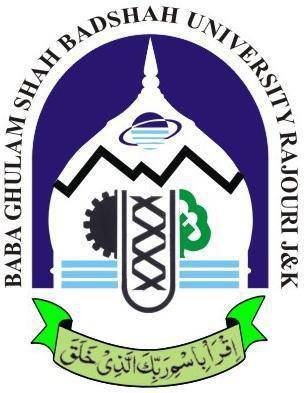 INTERNAL QUALITY ASSURANCE CELL (IQAC)BABA GHULAM SHAH BADSHAH UNIVERSITYRAJOURI (J&K)-185234Department of ………………………..Name of the FacultyName of the FacultyPhone No DesignationDesignationEmail IDProgrammeProgrammeCourse TaughtCourse TaughtSem/yearSem/yearAcademic YearAcademic YearDear faculty,Kindly fill your feedback on curriculum, teaching, learning and evaluation of the course you are teaching.Score between 1 and 3 (1-disagree, 2- agree.3-strongly agree)Dear faculty,Kindly fill your feedback on curriculum, teaching, learning and evaluation of the course you are teaching.Score between 1 and 3 (1-disagree, 2- agree.3-strongly agree)Dear faculty,Kindly fill your feedback on curriculum, teaching, learning and evaluation of the course you are teaching.Score between 1 and 3 (1-disagree, 2- agree.3-strongly agree)Dear faculty,Kindly fill your feedback on curriculum, teaching, learning and evaluation of the course you are teaching.Score between 1 and 3 (1-disagree, 2- agree.3-strongly agree)Dear faculty,Kindly fill your feedback on curriculum, teaching, learning and evaluation of the course you are teaching.Score between 1 and 3 (1-disagree, 2- agree.3-strongly agree)Dear faculty,Kindly fill your feedback on curriculum, teaching, learning and evaluation of the course you are teaching.Score between 1 and 3 (1-disagree, 2- agree.3-strongly agree)Dear faculty,Kindly fill your feedback on curriculum, teaching, learning and evaluation of the course you are teaching.Score between 1 and 3 (1-disagree, 2- agree.3-strongly agree)Dear faculty,Kindly fill your feedback on curriculum, teaching, learning and evaluation of the course you are teaching.Score between 1 and 3 (1-disagree, 2- agree.3-strongly agree)Dear faculty,Kindly fill your feedback on curriculum, teaching, learning and evaluation of the course you are teaching.Score between 1 and 3 (1-disagree, 2- agree.3-strongly agree)S.No.S.No.ParticularsParticularsParticularsParticularsParticularsDisagreeAgreeStrongly AgreeStrongly AgreeS.No.S.No.ParticularsParticularsParticularsParticularsParticulars123311Curriculum is based on needs of stakeholdersCurriculum is based on needs of stakeholdersCurriculum is based on needs of stakeholdersCurriculum is based on needs of stakeholdersCurriculum is based on needs of stakeholders22Objectives and outcomes of course are well defined are clear to faculties and students. Objectives and outcomes of course are well defined are clear to faculties and students. Objectives and outcomes of course are well defined are clear to faculties and students. Objectives and outcomes of course are well defined are clear to faculties and students. Objectives and outcomes of course are well defined are clear to faculties and students. 33Sufficient number of prescribed books are available in library.Sufficient number of prescribed books are available in library.Sufficient number of prescribed books are available in library.Sufficient number of prescribed books are available in library.Sufficient number of prescribed books are available in library.44The course Curriculum has a good balance between theory and application.The course Curriculum has a good balance between theory and application.The course Curriculum has a good balance between theory and application.The course Curriculum has a good balance between theory and application.The course Curriculum has a good balance between theory and application.55The course Curriculum has made me interested in the subject area.The course Curriculum has made me interested in the subject area.The course Curriculum has made me interested in the subject area.The course Curriculum has made me interested in the subject area.The course Curriculum has made me interested in the subject area.66Infrastructure facilities such as faculty rooms, class rooms and reading rooms are available in the Department.Infrastructure facilities such as faculty rooms, class rooms and reading rooms are available in the Department.Infrastructure facilities such as faculty rooms, class rooms and reading rooms are available in the Department.Infrastructure facilities such as faculty rooms, class rooms and reading rooms are available in the Department.Infrastructure facilities such as faculty rooms, class rooms and reading rooms are available in the Department.77Sessionals and External examinations are conducted well in time with proper coverage of all units in the curriculum.Sessionals and External examinations are conducted well in time with proper coverage of all units in the curriculum.Sessionals and External examinations are conducted well in time with proper coverage of all units in the curriculum.Sessionals and External examinations are conducted well in time with proper coverage of all units in the curriculum.Sessionals and External examinations are conducted well in time with proper coverage of all units in the curriculum.88I have freedom of adopting ICT enabled techniques of teaching.I have freedom of adopting ICT enabled techniques of teaching.I have freedom of adopting ICT enabled techniques of teaching.I have freedom of adopting ICT enabled techniques of teaching.I have freedom of adopting ICT enabled techniques of teaching.99The environment in the Department is conducive for teaching and research.The environment in the Department is conducive for teaching and research.The environment in the Department is conducive for teaching and research.The environment in the Department is conducive for teaching and research.The environment in the Department is conducive for teaching and research.1010The University provides adequate support and funding to faculty members for upgrading their skills and qualifications. The University provides adequate support and funding to faculty members for upgrading their skills and qualifications. The University provides adequate support and funding to faculty members for upgrading their skills and qualifications. The University provides adequate support and funding to faculty members for upgrading their skills and qualifications. The University provides adequate support and funding to faculty members for upgrading their skills and qualifications. 1111Any other Suggestions: Any other Suggestions: Any other Suggestions: Any other Suggestions: Any other Suggestions: Any other Suggestions: Any other Suggestions: Any other Suggestions: Any other Suggestions: 